    TC. ANKARA 22. İCRA MÜDÜRLÜĞÜ’NDEN TAŞINMAZIN AÇIK ARTIRMA İLANIDOSYA NO: 2011/193.İŞ   Satılmasına Karar verilen gayrimenkulun cinsi, Kıymeti, evsatı, satış şartları:Ankara ili Altındağ ilçesi Aydınlıkevler mahallesi Şehit Cemalettin Caddesi 101 kapı nolu Sahil apartmanın bulunduğu yere rastlayan imarın 4482 ada 17 parselini teşkil eden 510 m2 arsa üzerine inşa edilen 2/26 arsa paylı 3. kat 13 nolu, 3 oda, salon, antre, koridor, mutfak, banyo, WC ve 2 adet balkondan müteşekkil net: 68 m2 kullanım alanlı mesken vasıflı taşınmaz ve eklentisi 13 nolu kömürlük ile birlikte,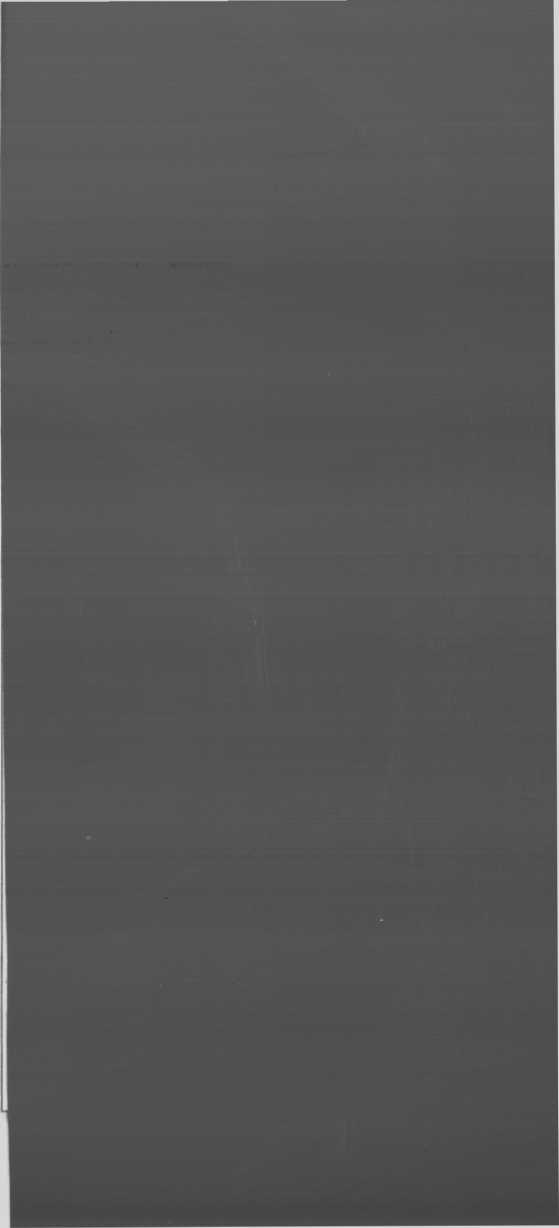 Ankara ili Altındağ ilçesi Seyfi Demirsoy mahallesi Altınpark Caddesi Ulutan Sokak Türk İş Blokları 198 Blok (38 kapı nolu) apartmanın bulunduğu yere rastlayan imarın 9175 ada 1 parselini teşkil eden, 15191 m2 arsa üzerine inşa edilen, 1/180 arsa paylı 198.Blok l.kat 3 nolu, 2 oda, salon, antre, koridor, mutfak, banyo, WC ve 2 adet balkondan müteşekkil net: 75 m2 kullanım alanlı mesken vasıflı taşınmaz,Ankara ili Yenimahalle ilçesi Demet mahallesi 357.Cadde 369.Sokak 30 kapı nolu Atlas apartmanın bulunduğu yere rastlayan imarın 15890 ada 10 parseli teşkil eden 625 m2 arsa üzerine inşa edilen 24/625 arsa paylı 6.kat 20 nolu, 3 oda, salon, antre, koridor, mutfak, banyo WC, kiler ve 2 adet balkondan müteşekkil net: 100 m2 kullanım alanlı mesken vasıflı taşınmaz,Ankara ili Yenimahalle ilçesi İlkyerleşim mahallesi 2013.Sokak Küme Evleri, Güvençkent Sitesinin bulunduğu yere rastlayan imarın 115302 ada 1 parselini teşkil eden 20270 m2 arsa üzerine inşa edilen 1/140 arsa paylı 80 nolu, 1 bodrum zemin ve 1 normal kattan ibaret, [bodrum katı tek hacimli depo olarak kullanılan, zemin katında; salon, antre, mutfak, WC mevcut, 1.normal katı: 3 oda, koridor ve banyo İve 1 adet balkondan müteşekkil toplam net: 135 m2 kullanım alanlı dubleks mesken vasıflı taşınmazlar, hissedarlar arasındaki ortaklığın ■ giderilmesi için açık artırma suretiyle ayrı ayrı satılacaklardır.Gayrimenkullerin geniş evsafı dosyada mevcut bilirkişi raporunda açıklanmıştır.ADA PARSEL	BAĞIMSIZ BÖLÜM	TAKDİR OLUNAN KIYMETİ	KDVI 4482- 17	3.kat 13 nolu mesken	80.000,00.TL	%119175- 1	l.kat 3 nolu mesken	75.000,00TL	%1K 15890- 10	6.kat 20 nolu mesken	80.000'00,TL	%1| 15302- 1	80 nolu dubleks mesken	100.000.00.TL	%1    1- Satış 06/08/2012 günü yukarıda yazılı saatlerde Ankara Adliyesi 2 Nolu Mezat Salonunda, açık artırma sureti ile yapılacaktır. Bu artırmada tahmin edilen kıymetin %60'ı ve rüçhanlı alacaklılar varsa mecmuunu ve satış ve paylaştırma masraflarını geçmek şartı ile ihale olunur. Böyle bir bedelle alıcı çıkmaz ise en çok artıranın taahhüdü baki kalmak şartıyla, gayrimenkul 16/08/2012 günü yukarıda yazılı saatlerde Ankara Adliyesi 2 Nolu Mezat Salonunda ikinci artırmaya çıkarılacaktır. Bu artırmada da bu miktar elde edilmemiş ise gayrimenkul en çok artıranın taahhüdü baki kalmak üzere artırma ilanında gösterilen müddet sonunda en çok artırana ihale edilecektir, kadar ki, artırma bedelinin malın tahmin edilen kıymetinin %40'ını bulması ve satış isteyenin alacağına rüchanı olan alacakların planından fazla olması ve bundan başka, paraya çevirme ve paylaştırma masraflarını geçmesi lazımdır. Böyle fazla bedelle alıcı çıkmaz ise satış talebi düşecektir.2- Açık artırmaya katılmak isteyenlerin takdir edilen kıymetin %20'si nispetinde nakit pey akçesi (TL) yada bu miktar kadar milli bir kesin ve süresiz (Dosya numarası belirtilerek) teminat mektubunu vermeleri gerekmektedir. Satış peşin para iledir. Alıcı [tediği takdirde kendisine 10 günü geçmemek üzere mehil verilebilir. Katma değer vergisi, ihale damga vergisi, alıcı adına tahakkuk iecek 1/2 tapu harcı satın alana ait olacaktır. Tellaliye resmi, birikmiş emlak vergi borçları ile satıcı adına tahakkuk edecek tapu harçları satış bedelinden ödenir. Tahliye ve teslim giderleri ihale alıcısına aittir.3-İpotek sahibi alacaklılarla, diğer ilgililerin, varsa irtifak hakkı sahipleri de dahil olmak üzere bu gayrimenkul üzerindeki haklarını, faiz masrafa dahil olan iddialarını dayanağı belgeler ile 15 gün içinde müdürlüğümüze bildirmeleri gerekir. Aksi takdirde, hakları tapu ili ile sabit olmadıkça, paylaşmadan hariç bırakılacaktır.     4-Taşınmazı satın alanlar, ihaleye alacağına mahsuben iştirak etmemiş olmak kaydıyla, ihalenin feshi talep edilmiş olsa bile, satış [delini derhal veya İİK 130. maddeye göre verilen süre içinde nakden ödemek zorundadır.5-Gayrimenkul kendisine ihale olunan kimse müddetinde parayı vermezse ihale kararı fesh olunarak, kendisinden evvel en yüksek lifte bulunan kim ise arzetmiş olduğu bedelle almaya razı olursa ona, razı olmaz veya bulunmazsa hemen artırmaya çıkarılır. Bu ırma ilgililere tebliğ edilmeyip, yalnızca satıştan en az yedi gün önce yapılacak ilanla yetinilir. Bu artırmada teklifin İİK 129. ddedeki hükümlere uyması şartıyla taşınmaz en çok artırana ihale edilir. İhalenin feshine sebep olan tüm alıcılar ve kefilleri teklif nttlkleri bedelle son ihale bedeli arasındaki farktan ve diğer zararlardan ve ayrıca temerrüt faizinden müteselsilen sorumludur. İhale lıırkı ve temerrüt faizi ayrıca hükme gerek kalmaksızın İcra Müdürlüğünce tahsil olunur.6-Şartname ilan tarihinden itibaren Müdürlüğümüzde herkesin görebilmesi için açık olup, masrafı verildiği takdirde isteyen alıcıya bir örnek gönderilebilir.  7-Satışa iştirak etmek isteyenlerin şartnameyi görmüş ve münderecatını kabul etmiş sayılacakları, başkaca bilgi almak isteyenlerin JB11/193.İŞ sayılı dosya numarası ile Müdürlüğümüze başvurmaları rlcu olunur.08.06.2012 [lc.if.K.126) ('(İlgililer tabirine irtifak hakkı sahipleri de dahildir.(Basın: 38558-www.bik.gov.tr)